Altitudes : Tableau n°01 : Répartition des superficies par classe d’altitudes :                                                                                                              Source : Carte des altitudes BNEDER 2003Pentes : Tableau n°02 : Répartition des superficies par classes de pentes :                                                                              Source : Carte des altitudes BNEDER 2003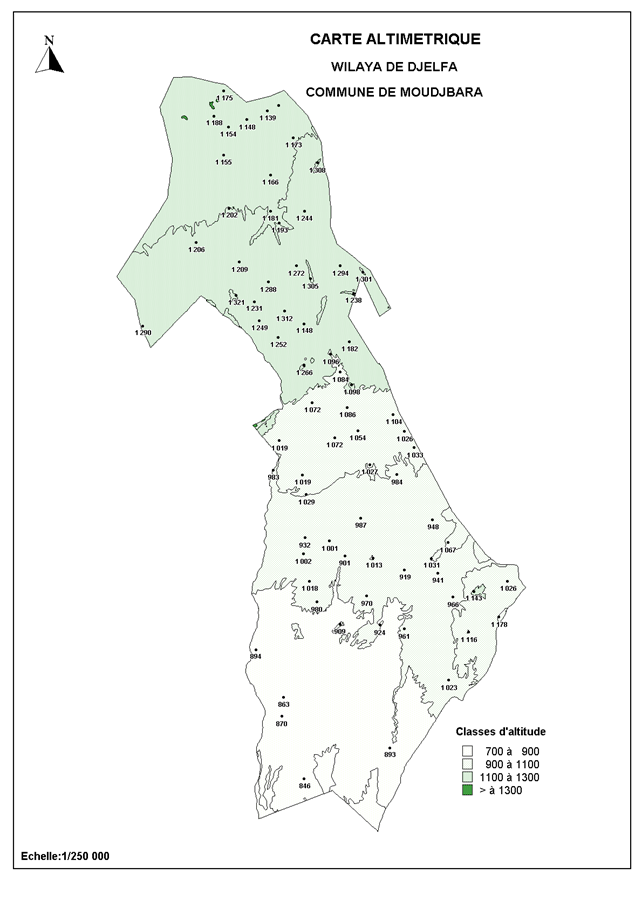 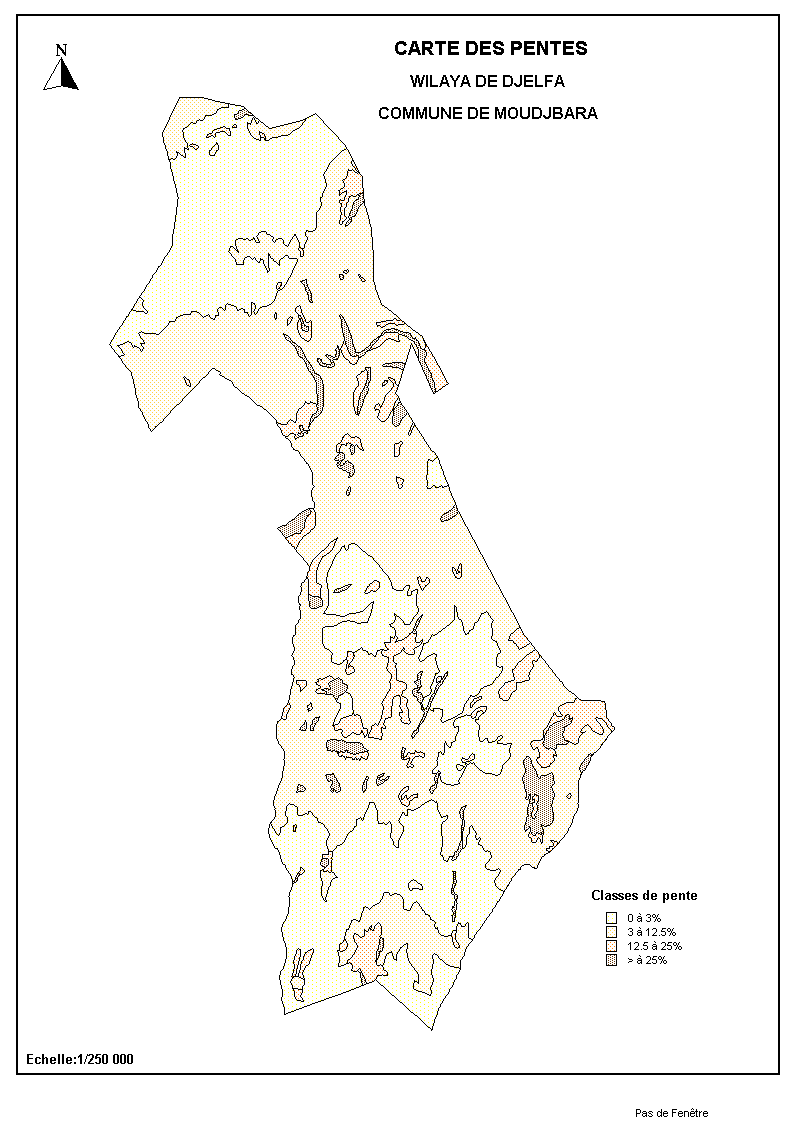 1/ compléter les deux cartes.2/ donner les variables visuelles utilisé.3/ donner un commentaire sur les deux cartes.ClassesHaEn %14601,761929923,31920523,21098213,32026024,41166314380,04Total82907100%ClassesHaEn %14601,761929923,31920523,21098213,32026024,41166314380,04Total82907100%